Velika Gorica, 22.siječnja 2020.g.KLASA: 003-06/20-01/01URBROJ: 238-49-31-20-01P O Z I Vza  sjednicu Školskog odbora  UŠ Franje Lučića, koja će se održati u četvrtak,  30.01.2020.g., u 13,00 sati u prostoru Umjetničke škole.Predlažem sljedeći Dnevni red:Usvajanje zapisnika sa prošle sjednice Školskog odboraUsvajanje Odluke o izmjenama i dopunama Statuta Umjetničke škole Franje LučićaUsvajanje Financijskog izvještaja za 2019. godinuUsvajanje izvještaja o popisu (inventure) imovine, obveza i potraživanjaRaznoMolimo Vas da se sjednici odazovete, a u slučaju spriječenosti obavijestite školu.Predsjednik Školskog odbora:Tomislav Špoljar,prof.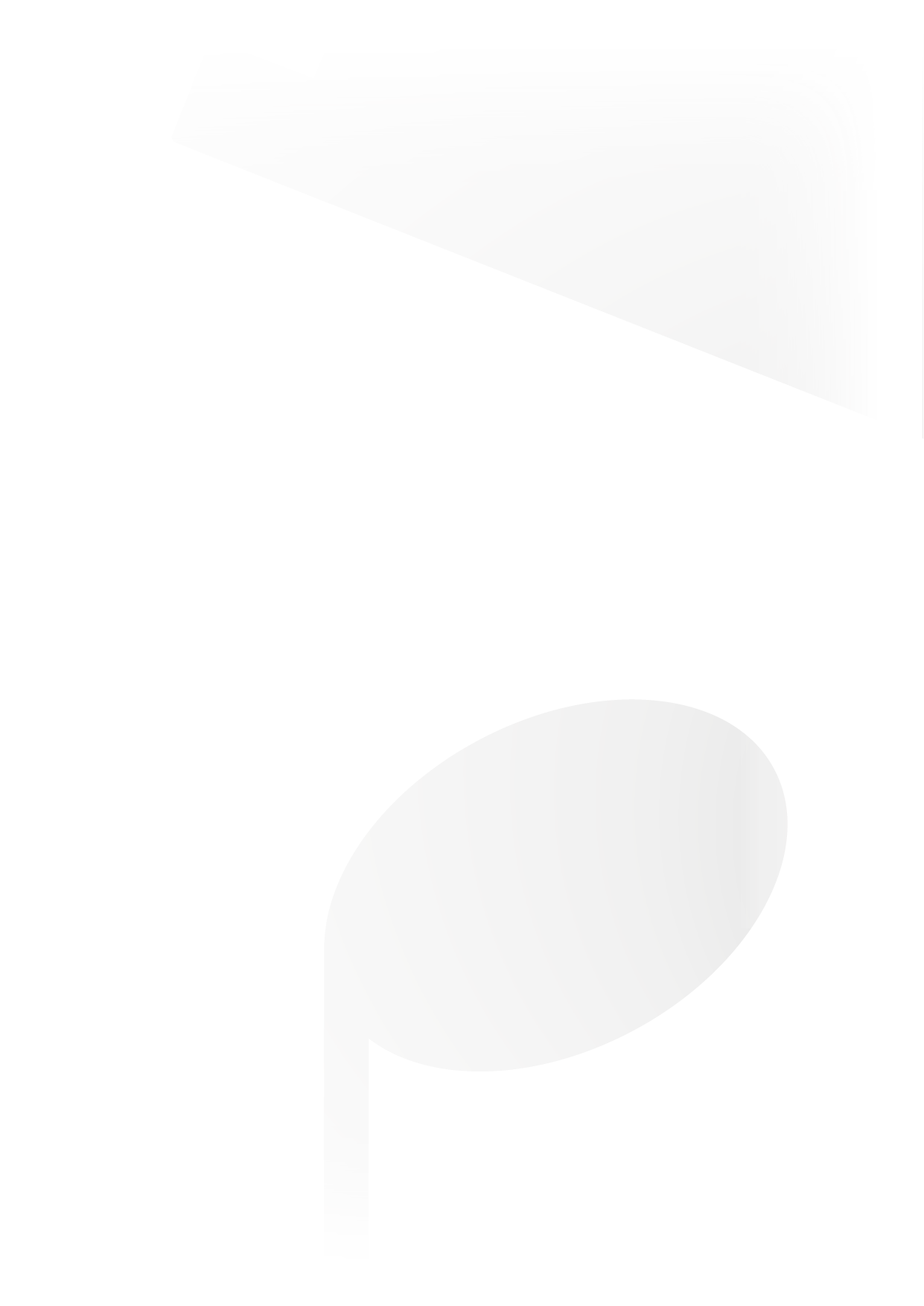 